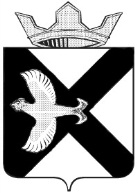 АДМИНИСТРАЦИЯ Муниципального  образования поселок  БоровскийРАСПОРЯЖЕНИЕ16 декабря  2021 г.							                № 484рп.БоровскийТюменского муниципального районаНа основании статьи 217 Бюджетного Кодекса Российской Федерации, решения Думы муниципального образования поселок Боровский от 24.11.2021 №176 «О бюджете муниципального образования поселок Боровский на 2022 год и плановый период 2023 и 2024 годов» и распоряжения администрации муниципального образования поселок Боровский от  06.10.2017 №413 «Об утверждении Порядка составления и ведения сводной бюджетной росписи бюджета муниципального образования поселок Боровский и бюджетных росписей главных распорядителей средств бюджета муниципального образования  поселок Боровский (главных администраторов источников финансирования дефицита бюджета муниципального образования поселок Боровский):Утвердить сводную бюджетную роспись бюджета муниципального образования поселок Боровский на 2022 год и плановый период 2023 и 2024 годов согласно приложению 1.Контроль за исполнением распоряжения возложить на заместителя главы по экономике, финансам и прогнозированию О.В.Суппес.Глава  муниципального образования                                                   С.В.Сычева